Журнал является научным. Направляемые в издательство статьи должны соответствовать тематике журнала (с его рубрикатором можно ознакомиться на сайте издательства), а также требованиям, предъявляемым к научным публикациям.Рекомендуемый объем от 12000 знаков.Структура статьи должна соответствовать жанру научно-исследовательской работы. В ее содержании должны обязательно присутствовать и иметь четкие смысловые разграничения такие разделы, как: предмет исследования, методы исследования, апелляция к оппонентам, выводы и научная новизна.Не приветствуется, когда исследователь, трактуя в статье те или иные научные термины, вступает в заочную дискуссию с авторами учебников, учебных пособий или словарей, которые в узких рамках подобных изданий не могут широко излагать свое научное воззрение и заранее оказываются в проигрышном положении. Будет лучше, если для научной полемики Вы обратитесь к текстам монографий или диссертационных работ оппонентов.Не превращайте научную статью в публицистическую: не наполняйте ее цитатами из газет и популярных журналов, ссылками на высказывания по телевидению.Ссылки на научные источники из Интернета допустимы и должны быть соответствующим образом оформлены.Редакция отвергает материалы, напоминающие реферат. Автору нужно не только продемонстрировать хорошее знание обсуждаемого вопроса, работ ученых, исследовавших его прежде, но и привнести своей публикацией определенную научную новизну.Не принимаются к публикации избранные части из диссертаций, книг, монографий, поскольку стиль изложения подобных материалов не соответствует журнальному жанру, а также не принимаются материалы, публиковавшиеся ранее в других изданиях.В случае отправки статьи одновременно в разные издания автор обязан известить об этом редакцию. Если он не сделал этого заблаговременно, рискует репутацией: в дальнейшем его материалы не будут приниматься к рассмотрению. Уличенные в плагиате попадают в «черный список» издательства и не могут рассчитывать на публикацию. Информация о подобных фактах передается в другие издательства, в ВАК и по месту работы, учебы автора.Статьи представляются в электронном виде только через сайт издательства http://www.e-notabene.ru кнопка "Авторская зона". Статьи без полной информации об авторе (соавторах) не принимаются к рассмотрению, поэтому автор при регистрации в авторской зоне должен ввести полную и корректную информацию о себе, а при добавлении статьи - о всех своих соавторах.Не набирайте название статьи прописными (заглавными) буквами, например: «ИСТОРИЯ КУЛЬТУРЫ…» — неправильно, «История культуры…» — правильно. При добавлении статьи необходимо прикрепить библиографию (минимум 10–15 источников, чем больше, тем лучше).При добавлении списка использованной литературы, пожалуйста, придерживайтесь следующих стандартов: ГОСТ 7.1-2003 Библиографическая запись. Библиографическое описание. Общие требования и правила составления.ГОСТ 7.0.5-2008 Библиографическая ссылка. Общие требования и правила составленияВ каждой ссылке должен быть указан только один диапазон страниц. В теле статьи ссылка на источник из списка литературы должна быть указана в квадратных скобках, например, [1]. Может быть указана ссылка на источник со страницей, например, [1, c. 57], на группу источников, например, [1, 3], [5-7]. Если идет ссылка на один и тот же источник, то в теле статьи нумерация ссылок должна выглядеть так: [1, с. 35]; [2]; [3]; [1, с. 75-78]; [4]....А в библиографии они должны отображаться так:[1][2][3][4]....Постраничные ссылки и сноски запрещены. Если вы используете сноску, не содержащую ссылку на источник, например, разъяснение термина, включите сноску в текст статьи.После процедуры регистрации необходимо прикрепить аннотацию на русском языке, которая должна состоять из трех разделов: Предмет исследования; Метод, методология исследования; Новизна исследования, выводы.Прикрепить 10 ключевых слов.Прикрепить саму статью. Требования к оформлению текста:Кавычки даются уголками (« ») и только кавычки в кавычках — лапками (“ ”).Тире между датами дается короткое (Ctrl и минус) и без отбивок.Тире во всех остальных случаях дается длинное (Ctrl, Alt  и минус).Даты в скобках даются без г.: (1932–1933).Даты в тексте даются так: 1920 г., 1920-е гг., 1540–1550-е гг. Недопустимо: 60-е гг., двадцатые годы двадцатого столетия, двадцатые годы ХХ столетия, 20-е годы ХХ столетия.Века, король такой-то и т.п. даются римскими цифрами: XIX в., Генрих IV.Инициалы и сокращения даются с пробелом: т. е., т. д., М. Н. Иванов. Неправильно: М.Н. Иванов, М.Н. Иванов.ВСЕ СТАТЬИ ПУБЛИКУЮТСЯ В АВТОРСКОЙ РЕДАКЦИИ.По вопросам публикации и финансовым вопросам обращайтесь к администратору Зубковой Светлане ВадимовнеE-mail: info@nbpublish.comили по телефону +7 (966) 020-34-36Доктора наук публикуются в порядке особой очереди (ускоренное прохождение). Подробные требования к написанию аннотаций:Аннотация в периодическом издании является источником информации о содержании статьи и изложенных в ней результатах исследований.Аннотация выполняет следующие функции: дает возможность установить основное содержание документа, определить его релевантность и решить, следует ли обращаться к полному тексту документа; используется в информационных, в том числе автоматизированных, системах для поиска документов и информации.Аннотация к статье должна быть:информативной (не содержать общих слов);оригинальной;содержательной (отражать основное содержание статьи и результаты исследований);структурированной (следовать логике описания результатов в статье);Аннотация включает следующие аспекты содержания статьи:предмет, цель работы;метод или методологию проведения работы;результаты работы;область применения результатов; новизна;выводы.Результаты работы описывают предельно точно и информативно. Приводятся основные теоретические и экспериментальные результаты, фактические данные, обнаруженные взаимосвязи и закономерности. При этом отдается предпочтение новым результатам и данным долгосрочного значения, важным открытиям, выводам, которые опровергают существующие теории, а также данным, которые, по мнению автора, имеют практическое значение.Выводы могут сопровождаться рекомендациями, оценками, предложениями, гипотезами, описанными в статье.Сведения, содержащиеся в заглавии статьи, не должны повторяться в тексте аннотации. Следует избегать лишних вводных фраз (например, «автор статьи рассматривает...», «в статье рассматривается…»).Исторические справки, если они не составляют основное содержание документа, описание ранее опубликованных работ и общеизвестные положения в аннотации не приводятся.В тексте аннотации следует употреблять синтаксические конструкции, свойственные языку научных и технических документов, избегать сложных грамматических конструкций.Гонорары за статьи в научных журналах не начисляются.Материалы журналов включены:в систему Российского индекса научного цитирования;отображаются в крупнейшей международной базе данных периодических изданий Ulrich's Periodicals Directory, что гарантирует значительное увеличение цитируемости;Всем статьям присваивается уникальный идентификационный номер Международного регистрационного агентства DOI Registration Agency. Мы формируем и присваиваем всем статьям и книгам, в печатном, либо электронном виде, оригинальный цифровой код. Префикс и суффикс, будучи прописанными вместе, образуют определяемый, цитируемый и индексируемый в поисковых системах, цифровой идентификатор объекта — digital object identifier (DOI). Отправить статью в редакциюЭтапы рассмотрения научной статьи в издательстве NOTA BENE.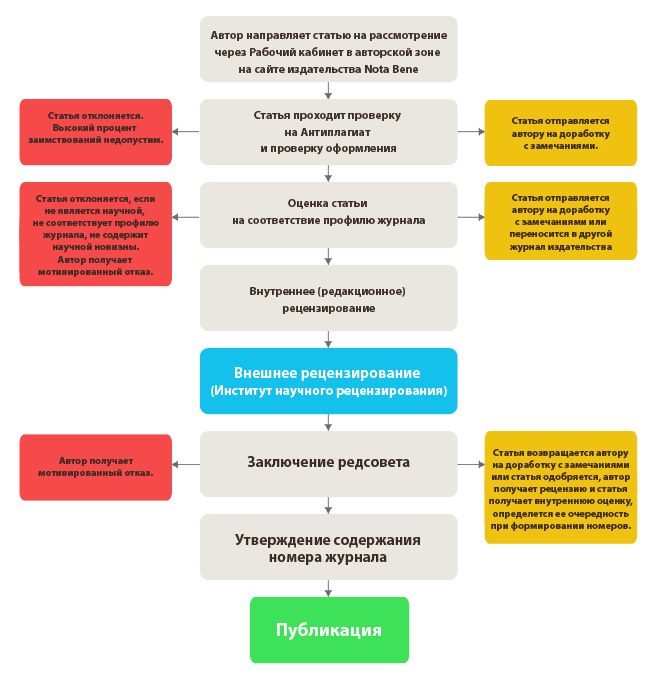 